Broxbourne CE Primary School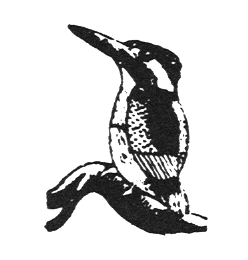 Selection ProcedureSelection techniques will be determined by the nature and duties of the vacant post, but all vacancies will require an interview of short-listed candidates.Interviews will always be face-to-face. Telephone interviews may be used at the short-listing stage but will not be a substitute for a face-to-face interview (which may be via visual electronic link).Candidates will always be required:to provide proof of identityto complete a DBS application using HertsGuard and receive satisfactory clearancehave a satisfactory certificate of good conduct relating to time spent living outside of the UK, where applicableto pass a prohibition from teaching checkto pass a prohibition from management roles (section 128)  check where applicable (part of barred list check for those in regulated activity)to provide actual certificates of professional qualifications, as deemed appropriate by the schoolto complete a confidential health questionnaire and be deemed mentally and physically fit to perform the roleto provide proof of their right to work in the United Kingdomto complete a childcare disqualification declarationto explain satisfactorily any gaps in employment;to explain satisfactorily any anomalies or discrepancies in the information available to recruiters;to declare any information that is likely to appear on a DBS check;to demonstrate their capacity to safeguard and protect the welfare of children and young people.Short-listing of candidates will be against the person specification for the postWhere possible, references will be taken up before the selection stage, so that any discrepancies can be investigated during the selection stage.References will be sought directly from the referee.  References provided by the candidate will never be accepted.Where necessary, referees will be contacted by telephone or e mail in order to clarify any anomalies or discrepancies.  A detailed written note will be kept of such exchanges.Where necessary, previous employers who have not been named as referees will be contacted in order to clarify any anomalies or discrepancies.  A detailed written note will be kept of such exchanges.Referees will always be asked specific questions about:the candidate’s suitability for working with children and young people;any disciplinary warnings, including time-expired warnings, that relate to the safeguarding of children;the candidate’s suitability for this post.